Jak zorganizować wakacje za grosze? Poradnik!Chcesz poznać tajniki podróżowania za grosze? W takim razie koniecznie przeczytaj ten wpis! Zdradzamy w nim wszystkie drobne rzecz, dzięki którym zaoszczędzisz ogromne sumy pieniędzy. Przeczytaj ten wpis już dziś!Oglądasz zdjęcia z wakacji swoich znajomych, widzisz piękne wybrzeża, góry i tobie również marzy Ci się taka podróż? Masz ograniczone środki na taką podróż? Nie ma problemu! W tym wpisie zdradzimy Ci wszystkie pateny, które musisz znać, aby zorganizować wakacje za grosze!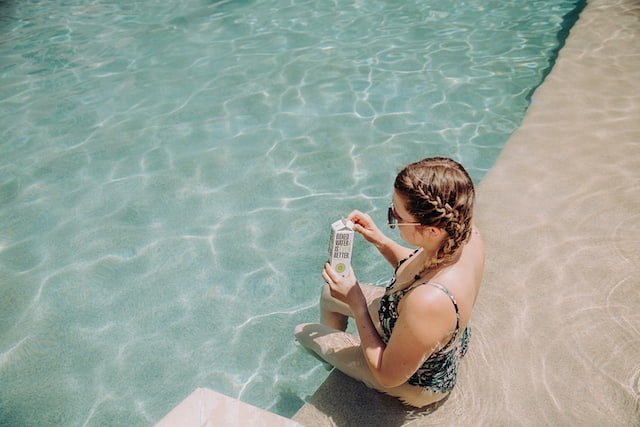 Czy wakacje za grosze są możliwe w dzisiejszych czasach?Wzrastająca inflacja i rosnące ceny z pewnością nie cieszą. Wakacje za grosze są jednak nadal możliwe! Warto na bieżąco śledzić loty i czekać na specjalną okazję, żeby kupić bilety. Nigdy nie wiesz, jaka okazja może Ci się trafić. Jeśli jednak chodzi o nocleg warto rozpatrzeć inne miejsca niż hotele. Jeśli chcesz oszczędzić pieniądze to dobrym pomysłem będzie kemping. Podczas takich wakacji będziesz również miała okazję poznać wiele nowych osób.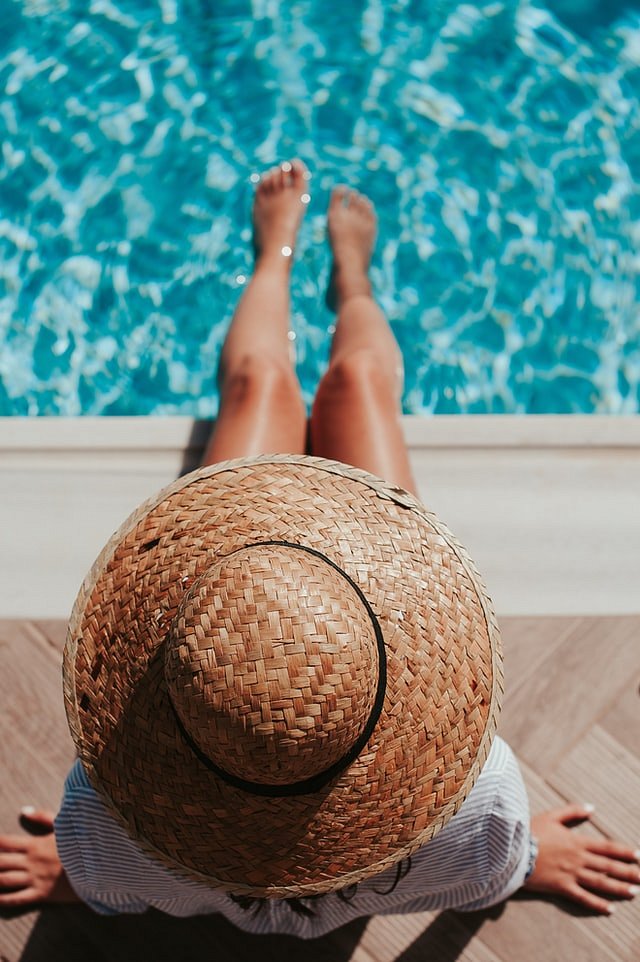 Jak zaoszczędzić, kiedy jesteś już na miejscu?Kiedy dotrzesz już do swojej wakacyjnego celu podróży i nadal chcesz oszczędzać pieniądze to musisz pamiętać o tych kilku rzeczach. Unikaj jadania w restauracjach zamiast tego gotuj sama swoje posiłki. Nie kupuj też zbędnych i niepotrzebnych pamiątek, które po powrocie z wakacji będą jedynie leżeć i zbierać kurz. Dobrym sposobem na zaoszczędzenie pieniędzy będzie również wybieranie darmowych atrakcji. Z pewnością znajdziesz jakieś w Twojej okolicy. Tymi prostymi sposobami uda Ci się mieć wakacje za grosze.